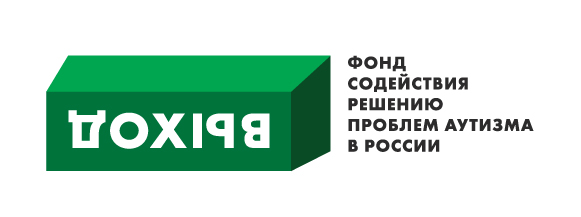 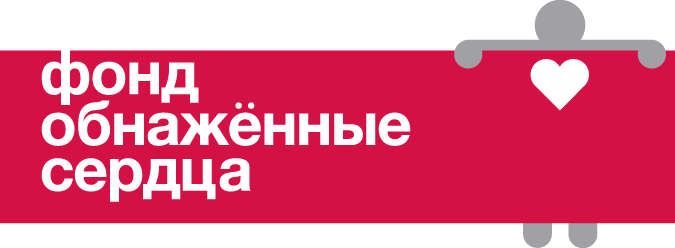 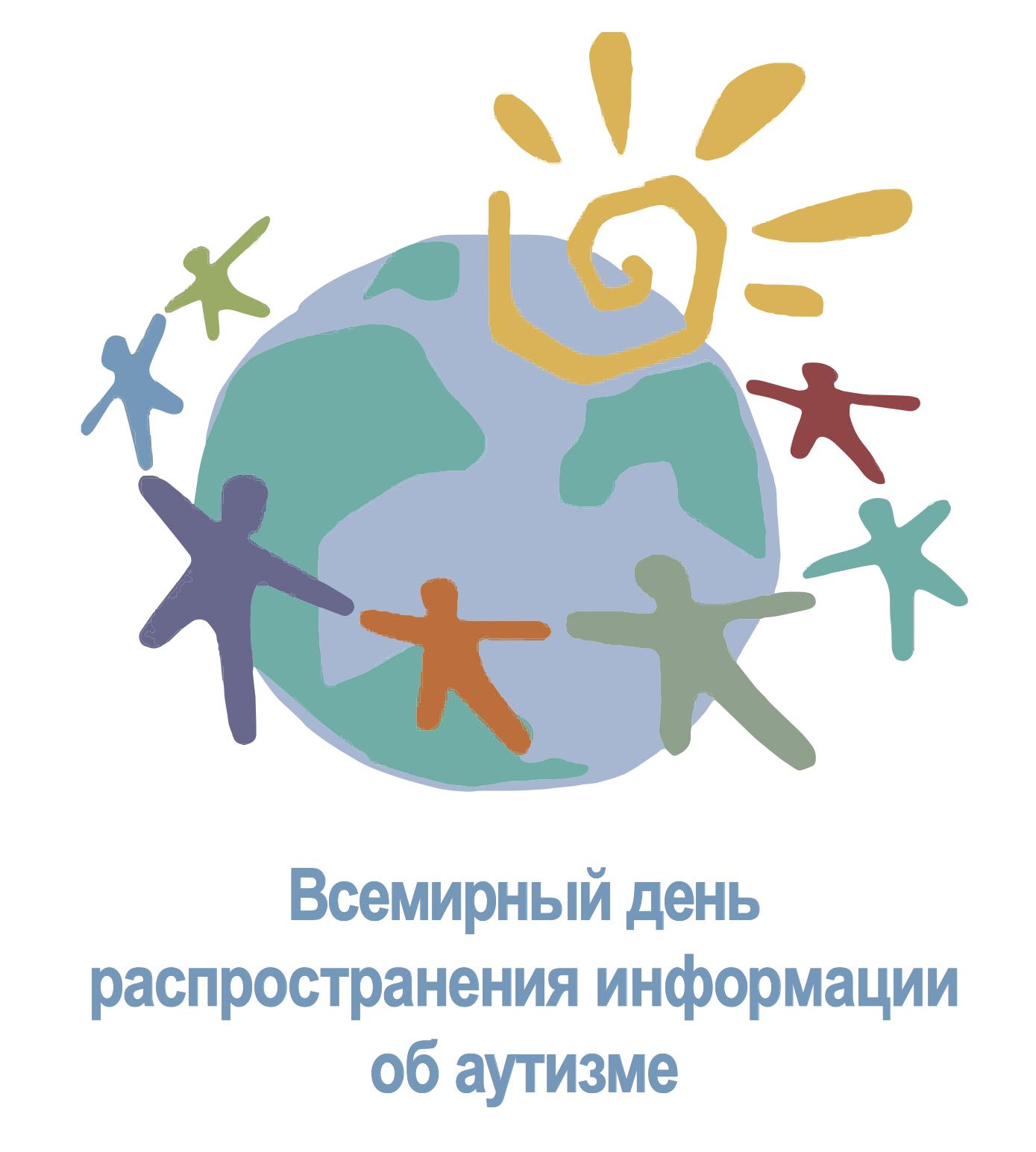 Фонды «Выход» «Обнажённые сердца» проведут социальную кампанию «Обратите внимание: аутизм»В апреле в Москве, Санкт-Петербурге, Воронеже, Костроме, Белгороде будут размещены билборды, рассказывающие о том, как выглядят некоторые признаки аутизма у детей, на которые необходимо обратить внимание (один слоганов –  «Если ваш ребенок так и не начал говорить, самое время поговорить об этом», «Если ребенок не смотрит вам в глаза, вам придется посмотреть в глаза правде» и другие). Кампания разработана творческим директором рекламного агентства «Amlinsky – креативные стратегии», попечителем фонда «Выход» Андреем Амлинским». Ее задача – в том, чтобы как можно раньше привлечь внимание родителей к необычному поведению их детей, поскольку единственная на сегодняшний день научно доказанная методика работы с аутизмом – прикладной анализ поведения – наиболее эффективна в возрасте от 3 до 5 лет. На плакатах дается ссылка аутизм-тест.рф, по которой родители могут выяснить не находится ли их ребенок в группе риска.  Такая же кампания с указанием адреса «аутизм-тест.рф» пройдет в печатных и электронных СМИ – информационных партнеров фонда «Выход»: Газета.ру, Медпортал, Psychologies, Правмир, Милосеридие, Meduza, Афиша, Ведомости, журнал «Аэрофлот» и многих других.